VETERINARIAN PATIENT INTAKE FORMDisclaimer: Thank you for your interest in being a patient of . Information collected about new patients is confidential and will be treated accordingly.Name: _____________________Street Address: __________________________________________City: _____________________ State: _____________________ Zip Code: ________E-Mail: _____________________ Phone: _____________________Emergency Contact Name: _____________________ Relationship: _____________E-Mail: _____________________ Phone: _____________________Pet Name: ____________________ How long have you owned the pet: ____________Species: _____________________ Breed: _____________________Color: _______________________ Age: ____________ Gender:  Male  Female  Unknown Neutered/Spayed:  Yes  No  Unknown Exposure to outdoors:  Indoor only  Outdoor ExposureDescribe the pet’s travel history (five years): __________________________________________________________________________________________________________________________________________________________________________.Name of previous hospital: _____________________ Phone: __________________List any known vaccinations: _________________________________________List any current allergies: _________________________________________List any current medications: _________________________________________Do you need a refill of any medications:  Yes  NoList any current symptoms: _________________________________________________________________________________________________________Are the symptoms:  Improving  Worsening  StableWhen did you first notice the symptoms: __________________________Has your pet been sick previously:  Yes  NoDescribe the issue/treatment: __________________________Describe the pet’s current diet: _________________________________________Has the appetite:  Increased  Decreased  UnchangedDo you want to be notified with an estimate before any diagnostics or treatments are performed?  Yes  NoSignature: ______________________ Date: ______________________Print Name: ______________________CLIENT INFORMATIONPET INFORMATIONMEDICAL INFORMATIONSIGNATURE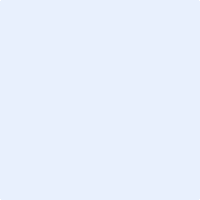 